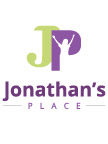 Authorization for Release of InformationIn connection with my application as a foster and/or adoptive parent with Jonathan’s Place (the “Company”), I authorize the Company and their respective agents to solicit information about my background, including but not limited to information as to my employment, education, consumer credit history, driving record, criminal record, child abuse record, and general public records history.I authorize any reference, church, school, employer, former employer, youth organization, or other person to give the Company or its representative any information (including opinions) that they may have about me, whether or not favorable to me, and I hereby release any such person or entity from any liability for damages that may result to me or my family on account of information given in accordance with this authorization.I also authorize the procurement of an investigative consumer report.  I understand that such an investigative consumer report may contain information about my background, mode of living, character, and personal reputation; and that I am entitled to be advised of the nature and scope of the investigation requested within a reasonable time after I ask for this information in writing.I hereby give my permission for the Company to obtain information relating to my criminal history record and Child Abuse History Record through the Texas Department of Protective and Regulatory Services and the Central Registry.  The Criminal History Record and Child Abuse History Record, as received from the reporting agencies may include arrest and conviction data, as well as plea bargains and deferred adjudications.  I understand that this information will be used, in part, to determine my eligibility to become a foster parent with this organization.  I also understand that I will have an opportunity to review the criminal history/child abuse history and a procedure is available for clarification, if I dispute the record as received.  I further authorize the company to check for any police involvement at my home for the last ten years of residency.  Police involvement may be calls to the police, any police activities in the home involving me or any of my family members residing in the home or visiting in the home.  I also authorize the company to check for Child Protective Services involvement for the last 10 years with myself and any other family member living in the home or living outside the home.I also authorize the company to check for involvement of myself and any other family members living in or outside of my home in the Family Court and Civil Court systems for the last 10 years.I also agree to submit to a drug screen and pass prior to becoming a verified foster parent with Jonathan’s Place Foster Family Program.I, the undersigned do, for myself, my heirs, assigns, executors, and administrators, hereby release and forever discharge and agree to indemnify the Texas Department of Protective and Regulatory services, Central Registry, and Jonathan’s Place and each of suits, liabilities, costs, debts, and sums of money, claims, and demands whatsoever, and any and all related attorney’s fees, court costs, and other expenses resulting from the investigation of my background in connection with my application to become a foster parent.Name (Please Print): ______________________________________       Other Names Used: ______________________________Driver’s License Number and State: ____________________________   Date of Birth: ___________________________________Signature: ______________________________________________________________________________________________Date: ___________________________________